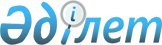 Атаулы әлеуметтiк көмек мөлшерi туралы
					
			Күшін жойған
			
			
		
					1999 жылғы 16 қыркүйектегі Павлодар облысы әкімінің 203 шешімі Павлодар облысының Әділет басқармасында 2000 жылғы 1 ақпанда N 210 тіркелді. Күші жойылды - Павлодар облысы әкімінің 2009 жылғы 14 қыркүйектегі N 3 шешімімен      Ескерту. Күші жойылды - Павлодар облысы әкімінің 2009 жылғы 14 қыркүйектегі N 3 шешімімен.      Атаулы әлеуметтiк көмек көрсетудiң уақытша тәртiбiн бекiту туралы» Қазақстан Республикасы Үкiметiнiң» 1999 жылғы 22 шiлдедегi N 1036 қаулысына сәйкес шешім қабылдаймын: 

      1. 1999 жылғы сәуiрдiң 1-нен бастап оларды тағайындау мен қосымшаға сәйкес түрлерi бойынша төлеудiң қолданылып жүрген тәртiбiн сақтай отырып, атаулы әлеуметтiк көмектiң ай сайынғы мөлшерi бекiтiлсiн. 

      2. Облыстық еңбек, жұмыспен қамту және тұрғындарды әлеуметтiк қорғау 

департаментi белгiленген мөлшерлерде атаулы әлеуметтiк көмек тағайындауды қамтамасыз етсiн. 3. Облыс бойынша қаржы басқармасы атаулы әлеуметтiк көмектi беруге байланысты шығыстарды қаржыландыруды қамтамасыз етсiн. 4. Осы шешiмнiң орындалуына бақылау жасау облыс әкiмiнiң орынбасары М.Н.Оспановқа жүктелсiн. Облыс әкімі Облыс әкiмiнiң 1999 жылғы 16 қыркүйектегі 203 шешiмiне қосымша Атаулы әлеуметтiк көмектiң түрлерi мен мөлшерлерi _________________________________________________________________________ №| Атаулы әлеуметтiк | Көмек мөлшерi | көмектiң түрлерi |_________________________ | | Айлық есептiк |теңгемен | | көрсеткiштерiмен| | | | _|_____________________________________________|_________________|________ 1| 2 | 3 | 4 _|_____________________________________________|_________________|________ 1. Балалы отбасыларына көмек; 1 АЕК қысқа мерзiмдi әскери қызметшiлердiң әр балаға балаларына көмек; адамның иммунитет тапшылығы қабылдаған вирустарымен жұққан немесе СПИД-ке шалдыққан балаларға көмек 2. 7 жасқа дейiнгi төрт және одан көп балалары бар жұмыста жоқ көп балалы аналарға көмек; 1 АЕК 3. Белгiленген тәртiпте жұмыссыздық статусын 3 АЕК алған жұмыссыз азаматтарға материалдық көмек; Туған балаға әлеуметтiк көмек; 4. Үйде тәрбиеленiп оқитын мүгедек балаларға көмек 4730 5. Тұрғын үй жәрдемақысы қолданылып жүрген нормативтiк құқылық актiлерге сәйкес 6. Жұмыс iстеп жүрген азаматтарды жерлеуге арналған әлеуметтiк көмек пен жұмыссыздарды жерлеуге арналған материалдық көмек 15 АЕК __________________________________________________________________________ Ескерту: 1. 1, 2, 3, 4 тармақтарда көзделген атаулы әлеуметтiк көмек, егер отбасының жанбасына шаққандағы айлық жиынтық табысы тиiстi жылға зейнетақы, жәрдемақы және басқа әлеуметтiк төлемдердi есептеу үшiн Қазақстан Республикасының Республикалық бюджет туралы»1998 жылғы 16 желтоқсандағы N 318-I Заңымен белгiленген екi есе айлық есептеу көрсеткiшi мөлшерiнен аспайтын жағдайда көрсетiлетiн болады. 2. 6 пункте көзделген жұмыс iстеген азаматтарды жерлеуге әлеуметтiк көмек пен жұмыссыздарды жерлеуге материалдық көмек, отбасының кiрiсiне байланыссыз көрсету исп. А.Татарков 

 
					© 2012. Қазақстан Республикасы Әділет министрлігінің «Қазақстан Республикасының Заңнама және құқықтық ақпарат институты» ШЖҚ РМК
				